Сегодня 24.04.20 мы с ребятами онлайн на сайте chess.com на наглядных примерах, четких и понятных, всю разрушительную мощь двух ладей. Оказалось, что две ладьи сильнее чем ферзь! Порешали задачки на мат в 2 хода. Далее поиграли в шахматы дистанционно.На занятии присутствовали: 1. Чакарова Кира, 2. Казакова Кира, 3. Фирстова Елена, 4. Абрамов Егор, 5. Лапшина Елизавета, 6. Токарев Глеб, 7. Марычева София, 8. Марычева Кира, 9. Балычева Алина, 10. Наумкин Илья 11. Тешин МирославВот примеры некоторых партий: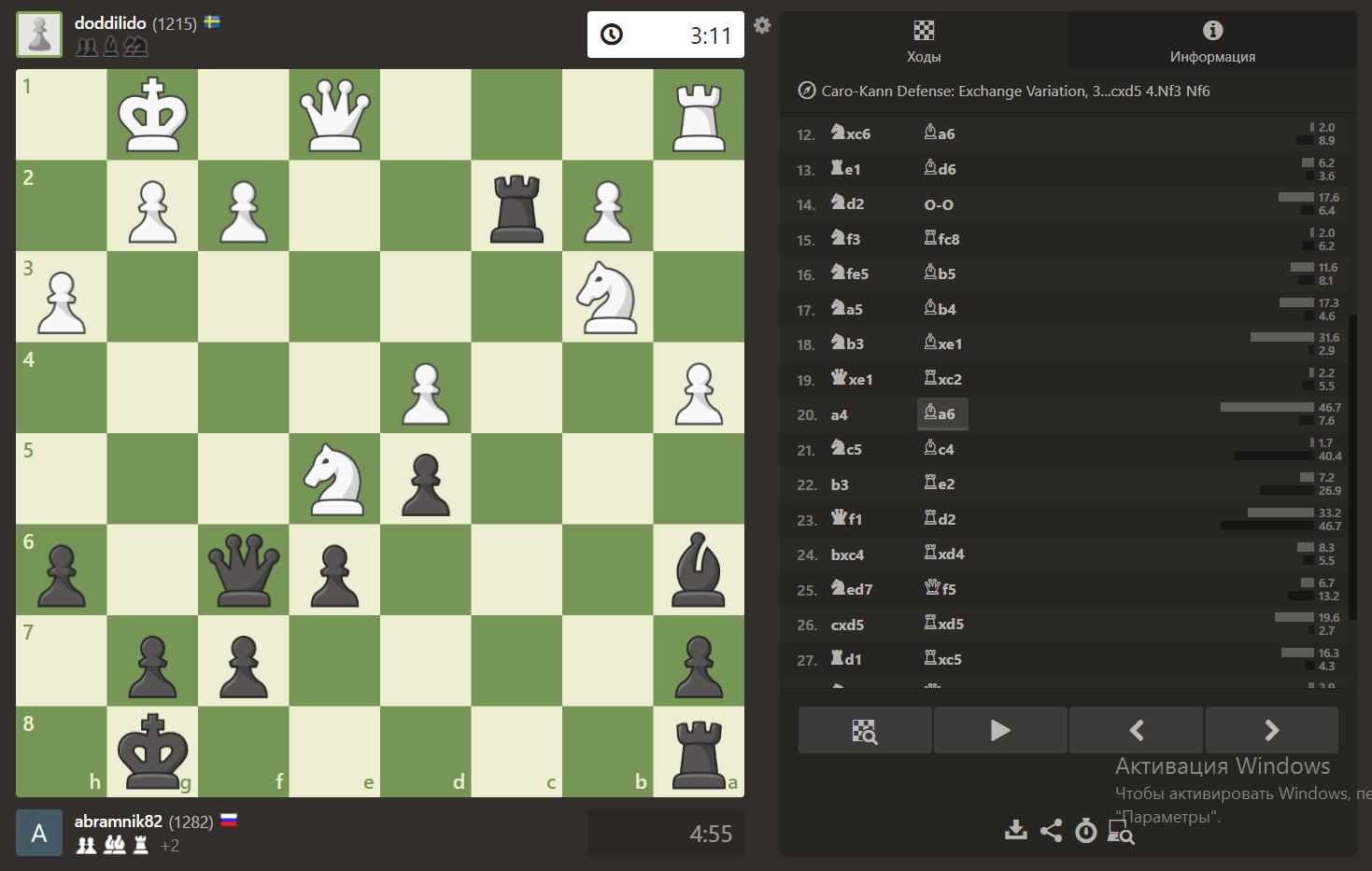 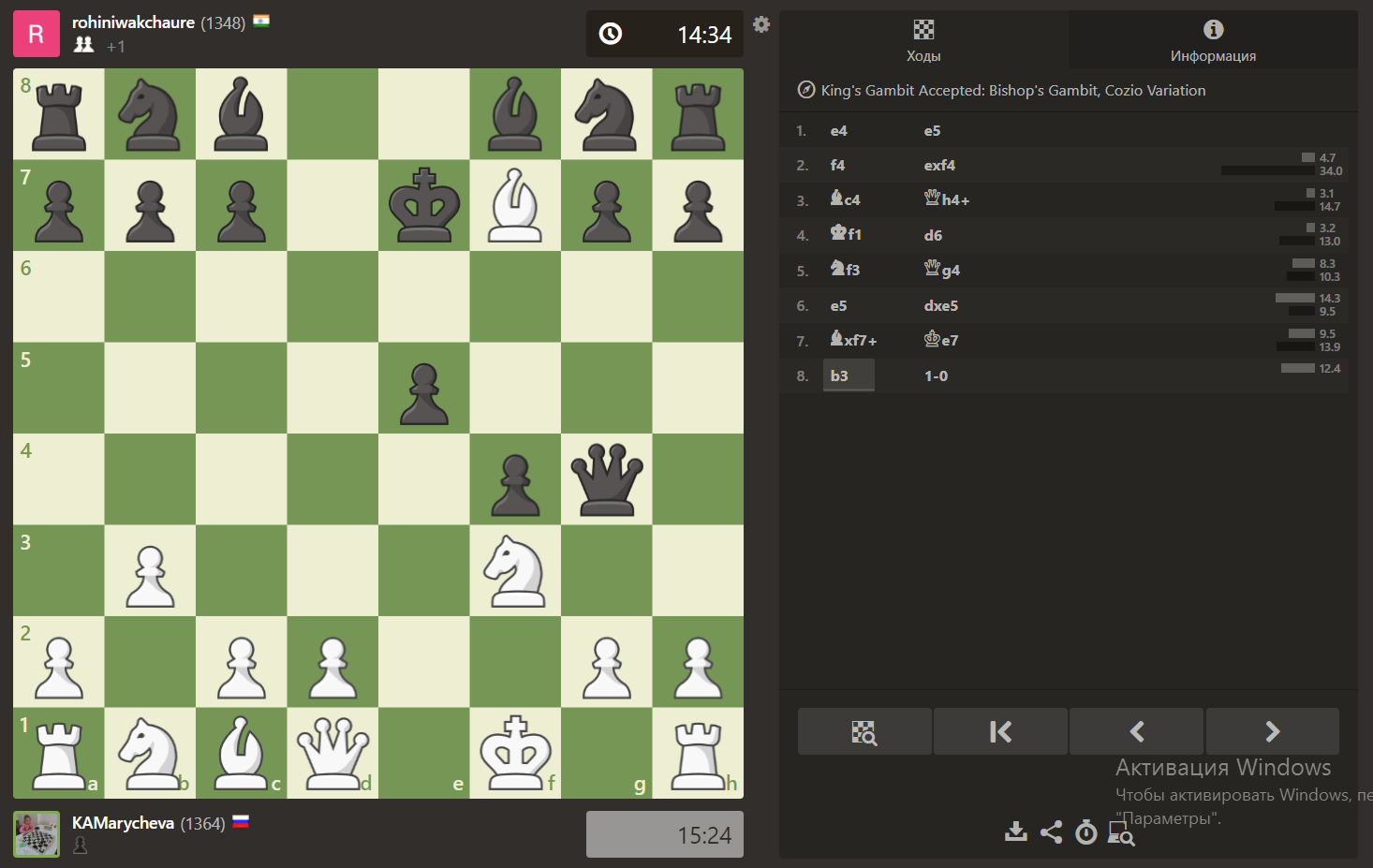 